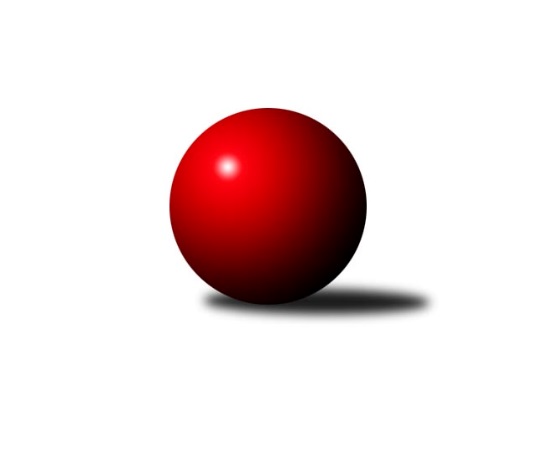 Č.15Ročník 2023/2024	13.1.2024Nejlepšího výkonu v tomto kole: 3335 dosáhlo družstvo: SK Kuželky Dubňany Jihomoravská divize 2023/2024Výsledky 15. kolaSouhrnný přehled výsledků:KK Orel Ivančice	- TJ Sokol Mistřín B	6:2	3242:3150	12.0:12.0	12.1.KK Kroměříž	- SK Podlužan Prušánky B	2:6	3244:3274	12.5:11.5	12.1.KC Zlín B	- KK Slovan Rosice B	6:2	3313:3238	15.0:9.0	12.1.TJ Lokomotiva Valtice  	- TJ Jiskra Otrokovice	4:4	3129:3061	11.0:13.0	12.1.TJ Sokol Husovice C	- TJ Sokol Šanov B	1:7	3173:3271	7.0:17.0	12.1.SK Kuželky Dubňany 	- TJ Sokol Brno IV	7:1	3335:3157	17.0:7.0	13.1.TJ Gumárny Zubří	- KK Vyškov C	4:4	3246:3271	15.0:9.0	13.1.Tabulka družstev:	1.	TJ Lokomotiva Valtice 	15	10	1	4	71.0 : 49.0 	188.0 : 172.0 	 3269	21	2.	KK Orel Ivančice	15	9	0	6	65.0 : 55.0 	183.0 : 177.0 	 3249	18	3.	SK Podlužan Prušánky B	15	8	1	6	67.0 : 53.0 	173.5 : 186.5 	 3244	17	4.	KK Vyškov C	15	8	1	6	66.0 : 54.0 	186.0 : 174.0 	 3251	17	5.	TJ Sokol Mistřín B	15	8	1	6	61.0 : 59.0 	188.0 : 172.0 	 3206	17	6.	TJ Sokol Brno IV	15	8	1	6	57.5 : 62.5 	178.5 : 181.5 	 3291	17	7.	SK Kuželky Dubňany	15	8	0	7	65.0 : 55.0 	190.0 : 170.0 	 3253	16	8.	TJ Jiskra Otrokovice	15	6	4	5	59.0 : 61.0 	181.5 : 178.5 	 3219	16	9.	TJ Gumárny Zubří	15	6	3	6	68.0 : 52.0 	195.5 : 164.5 	 3246	15	10.	TJ Sokol Šanov B	15	7	1	7	60.0 : 60.0 	180.0 : 180.0 	 3249	15	11.	KC Zlín B	15	6	1	8	55.0 : 65.0 	170.0 : 190.0 	 3231	13	12.	KK Slovan Rosice B	15	4	2	9	52.0 : 68.0 	171.5 : 188.5 	 3219	10	13.	TJ Sokol Husovice C	15	4	1	10	51.5 : 68.5 	165.0 : 195.0 	 3187	9	14.	KK Kroměříž	15	4	1	10	42.0 : 78.0 	169.5 : 190.5 	 3236	9Podrobné výsledky kola:	 KK Orel Ivančice	3242	6:2	3150	TJ Sokol Mistřín B	Jiří Zemek	145 	 136 	 145 	164	590 	 4:0 	 493 	 122	132 	 130	109	Milan Peťovský	Martin Maša	117 	 123 	 138 	153	531 	 2:2 	 517 	 137	135 	 122	123	Michaela Varmužová	Vojtěch Šmarda	141 	 124 	 128 	123	516 	 0:4 	 580 	 147	140 	 155	138	Dušan Ryba	Martin Bublák	133 	 147 	 133 	124	537 	 3:1 	 511 	 130	124 	 142	115	Luděk Svozil	Jan Svoboda	120 	 139 	 124 	152	535 	 2:2 	 518 	 125	135 	 144	114	Radek Horák	Jaromír Klika	137 	 122 	 129 	145	533 	 1:3 	 531 	 138	134 	 136	123	Jaroslav Polášekrozhodčí: František ZemekNejlepší výkon utkání: 590 - Jiří Zemek	 KK Kroměříž	3244	2:6	3274	SK Podlužan Prušánky B	Radek Ingr	129 	 137 	 138 	124	528 	 1.5:2.5 	 547 	 147	124 	 138	138	Michal Tušl	Lenka Haboňová	126 	 141 	 133 	129	529 	 2:2 	 562 	 133	135 	 132	162	Josef Toman	Petr Boček	147 	 133 	 141 	137	558 	 2:2 	 559 	 131	143 	 149	136	Štěpánka Vytisková	Jaroslav Pavlík	131 	 140 	 132 	141	544 	 2:2 	 528 	 139	119 	 128	142	Sára Zálešáková	Daniel Mach	142 	 158 	 118 	119	537 	 3:1 	 528 	 139	138 	 147	104	Jakub Toman	Jiří Tesař	129 	 155 	 129 	135	548 	 2:2 	 550 	 139	150 	 117	144	Aleš Zálešákrozhodčí: Pavel VyskočilNejlepší výkon utkání: 562 - Josef Toman	 KC Zlín B	3313	6:2	3238	KK Slovan Rosice B	Tomáš Matlach	137 	 161 	 150 	129	577 	 3:1 	 553 	 122	134 	 144	153	Marián Pačiska	Filip Vrzala	141 	 141 	 117 	151	550 	 3:1 	 487 	 157	111 	 102	117	Kristýna Klištincová	Petr Polepil	134 	 130 	 143 	148	555 	 3:1 	 527 	 126	112 	 153	136	Karel Plaga	Martina Zimáková	137 	 136 	 120 	156	549 	 1:3 	 577 	 138	153 	 150	136	Miroslav Ptáček	Radek Janás	142 	 135 	 135 	139	551 	 3:1 	 526 	 129	120 	 157	120	Šárka Palková	Radim Abrahám *1	121 	 129 	 140 	141	531 	 2:2 	 568 	 149	162 	 120	137	Michal Klvaňarozhodčí: Zdeněk Bachňákstřídání: *1 od 61. hodu Zdeněk ŠeděnkaNejlepšího výkonu v tomto utkání: 577 kuželek dosáhli: Tomáš Matlach, Miroslav Ptáček	 TJ Lokomotiva Valtice  	3129	4:4	3061	TJ Jiskra Otrokovice	Roman Mlynarik *1	100 	 120 	 128 	119	467 	 1:3 	 496 	 109	119 	 137	131	Barbora Pekárková ml.	František Herůfek ml.	143 	 122 	 154 	130	549 	 4:0 	 433 	 111	115 	 101	106	Pavel Jurásek	Marta Volfová	123 	 128 	 133 	160	544 	 1:3 	 557 	 126	142 	 135	154	Petr Jonášek	Roman Krůza	127 	 110 	 104 	152	493 	 1:3 	 525 	 128	134 	 129	134	Zdeněk Drlík	Robert Herůfek	144 	 154 	 127 	129	554 	 3:1 	 493 	 123	120 	 128	122	Michael Divílek st.	Josef Vařák	139 	 122 	 118 	143	522 	 1:3 	 557 	 153	133 	 138	133	Michael Divílek ml.rozhodčí:  Vedoucí družstevstřídání: *1 od 60. hodu Vladimír ČechNejlepšího výkonu v tomto utkání: 557 kuželek dosáhli: Petr Jonášek, Michael Divílek ml.	 TJ Sokol Husovice C	3173	1:7	3271	TJ Sokol Šanov B	Jiří Rauschgold *1	135 	 134 	 115 	152	536 	 0:4 	 578 	 143	139 	 140	156	Pavel Petrů	Lukáš Lehocký	138 	 135 	 112 	121	506 	 0:4 	 539 	 143	139 	 133	124	Petr Bakaj ml.	Petr Chovanec	152 	 130 	 127 	136	545 	 2:2 	 551 	 136	153 	 131	131	Petr Bakaj	Vojtěch Stárek *2	110 	 129 	 128 	138	505 	 2:2 	 507 	 116	125 	 133	133	Kristýna Blechová *3	Igor Sedlák	123 	 133 	 115 	131	502 	 0:4 	 603 	 139	155 	 152	157	Aleš Procházka	Marek Škrabal	133 	 163 	 149 	134	579 	 3:1 	 493 	 115	114 	 125	139	Ivana Blechovározhodčí:  Vedoucí družstevstřídání: *1 od 61. hodu Radim Herůfek, *2 od 27. hodu Tomáš Peřina, *3 od 72. hodu Marian BurešNejlepší výkon utkání: 603 - Aleš Procházka	 SK Kuželky Dubňany 	3335	7:1	3157	TJ Sokol Brno IV	Roman Janás	150 	 158 	 141 	145	594 	 4:0 	 520 	 134	138 	 133	115	Lukáš Chadim	Josef Černý	125 	 159 	 144 	118	546 	 3:1 	 523 	 121	136 	 135	131	Pavel Husar	Alžběta Harcová	137 	 114 	 144 	139	534 	 1:3 	 531 	 145	127 	 113	146	Radim Máca	Antonín Kratochvíla	144 	 139 	 159 	146	588 	 3:1 	 568 	 138	151 	 143	136	Marek Rozsíval	Marek Dostál	130 	 121 	 117 	148	516 	 3:1 	 493 	 140	117 	 114	122	Miroslav Vítek	Vít Svoboda	142 	 133 	 145 	137	557 	 3:1 	 522 	 131	148 	 115	128	Radoslav Rozsívalrozhodčí: Alžběta HarcováNejlepší výkon utkání: 594 - Roman Janás	 TJ Gumárny Zubří	3246	4:4	3271	KK Vyškov C	Lucie Šťastná	141 	 135 	 131 	155	562 	 2.5:1.5 	 533 	 122	135 	 135	141	Jana Kurialová	Miroslav Macháček	135 	 129 	 132 	133	529 	 3.5:0.5 	 517 	 135	127 	 123	132	Jan Donneberger	Martin Štěpánek	117 	 131 	 136 	153	537 	 3:1 	 518 	 140	111 	 122	145	Břetislav Láník	Radek Vetyška	139 	 140 	 129 	134	542 	 1:3 	 589 	 158	136 	 156	139	Kamil Bednář	Ludmila Satinská	123 	 136 	 134 	146	539 	 3:1 	 539 	 146	119 	 133	141	Jaroslav Zahrádka	Ota Adámek	127 	 120 	 155 	135	537 	 2:2 	 575 	 148	160 	 137	130	Tomáš Procházkarozhodčí:  Vedoucí družstevNejlepší výkon utkání: 589 - Kamil BednářPořadí jednotlivců:	jméno hráče	družstvo	celkem	plné	dorážka	chyby	poměr kuž.	Maximum	1.	Petr Streubel 	KK Slovan Rosice B	587.07	386.3	200.8	4.5	6/9	(620)	2.	Martin Bublák 	KK Orel Ivančice	586.17	374.8	211.4	2.1	8/8	(621)	3.	Roman Mlynarik 	TJ Lokomotiva Valtice  	576.60	384.9	191.7	5.1	7/7	(621)	4.	Marek Rozsíval 	TJ Sokol Brno IV	572.67	372.3	200.4	1.9	8/8	(619)	5.	Michael Divílek  ml.	TJ Jiskra Otrokovice	572.31	373.6	198.7	2.8	9/10	(605)	6.	Dušan Ryba 	TJ Sokol Mistřín B	569.90	378.1	191.8	2.8	8/9	(601)	7.	Daniel Mach 	KK Kroměříž	566.18	378.4	187.8	5.2	6/6	(602)	8.	Miroslav Ptáček 	KK Slovan Rosice B	564.70	386.0	178.7	7.3	6/9	(578)	9.	Aleš Procházka 	TJ Sokol Šanov B	564.27	373.3	191.0	2.9	8/8	(603)	10.	Štěpánka Vytisková 	SK Podlužan Prušánky B	564.00	376.3	187.8	3.1	6/9	(606)	11.	Jiří Gach 	TJ Jiskra Otrokovice	561.85	381.3	180.6	5.6	8/10	(602)	12.	Radim Máca 	TJ Sokol Brno IV	557.88	367.0	190.9	4.4	8/8	(605)	13.	Ludmila Satinská 	TJ Gumárny Zubří	556.14	375.4	180.7	4.2	8/8	(598)	14.	Milan Svačina 	KK Vyškov C	555.08	371.5	183.6	5.2	8/9	(603)	15.	Vít Svoboda 	SK Kuželky Dubňany 	554.98	373.1	181.9	5.6	7/7	(610)	16.	Josef Toman 	SK Podlužan Prušánky B	554.85	374.2	180.6	6.1	8/9	(613)	17.	Michal Klvaňa 	KK Slovan Rosice B	553.56	371.2	182.3	5.7	9/9	(572)	18.	Martina Zimáková 	KC Zlín B	552.88	372.6	180.2	4.1	8/8	(591)	19.	Jaroslav Polášek 	TJ Sokol Mistřín B	552.32	371.6	180.7	4.6	8/9	(585)	20.	Zdeněk Bachňák 	KC Zlín B	551.88	377.9	174.0	6.2	6/8	(572)	21.	Marek Dostál 	SK Kuželky Dubňany 	551.53	363.0	188.5	4.4	6/7	(601)	22.	Michaela Varmužová 	TJ Sokol Mistřín B	549.86	374.6	175.3	6.1	7/9	(582)	23.	Pavel Kubálek 	KC Zlín B	549.70	364.0	185.7	5.6	8/8	(595)	24.	Aleš Zálešák 	SK Podlužan Prušánky B	549.12	370.5	178.6	5.5	7/9	(593)	25.	František Herůfek  ml.	TJ Lokomotiva Valtice  	548.93	371.3	177.6	5.6	7/7	(584)	26.	Jan Svoboda 	KK Orel Ivančice	548.79	364.9	183.9	4.3	8/8	(581)	27.	Šárka Palková 	KK Slovan Rosice B	548.77	363.4	185.4	5.4	8/9	(614)	28.	Igor Sedlák 	TJ Sokol Husovice C	548.71	373.5	175.2	7.6	7/8	(600)	29.	Radek Horák 	TJ Sokol Mistřín B	548.40	363.3	185.1	3.8	8/9	(595)	30.	Roman Janás 	SK Kuželky Dubňany 	548.08	372.3	175.8	4.4	5/7	(594)	31.	Jana Kurialová 	KK Vyškov C	547.93	360.9	187.1	7.1	8/9	(586)	32.	Pavel Petrů 	TJ Sokol Šanov B	546.75	366.2	180.6	6.4	8/8	(602)	33.	Lukáš Chadim 	TJ Sokol Brno IV	546.23	371.6	174.6	6.7	8/8	(582)	34.	Pavel Husar 	TJ Sokol Brno IV	545.94	367.5	178.4	6.6	7/8	(592)	35.	Radek Ingr 	KK Kroměříž	545.70	372.1	173.6	6.9	6/6	(580)	36.	Marta Volfová 	TJ Lokomotiva Valtice  	545.23	367.2	178.1	7.1	7/7	(557)	37.	Miroslav Vítek 	TJ Sokol Brno IV	545.19	366.2	179.0	9.1	8/8	(568)	38.	Jaroslav Zahrádka 	KK Vyškov C	544.71	366.3	178.4	8.5	7/9	(574)	39.	Jiří Satinský 	TJ Gumárny Zubří	544.69	370.4	174.3	7.4	8/8	(569)	40.	Jiří Tesař 	KK Kroměříž	544.41	375.1	169.3	5.6	6/6	(601)	41.	Barbora Pekárková  ml.	TJ Jiskra Otrokovice	544.17	363.2	180.9	6.2	8/10	(579)	42.	Josef Vařák 	TJ Lokomotiva Valtice  	543.93	361.0	182.9	6.6	5/7	(578)	43.	Miloslav Krejčí 	KK Vyškov C	543.11	364.9	178.2	5.9	7/9	(584)	44.	Alžběta Harcová 	SK Kuželky Dubňany 	542.75	366.1	176.7	9.3	6/7	(607)	45.	Martin Štěpánek 	TJ Gumárny Zubří	541.93	368.6	173.3	5.8	8/8	(600)	46.	Jakub Toman 	SK Podlužan Prušánky B	540.72	365.8	174.9	6.8	9/9	(592)	47.	Petr Jonášek 	TJ Jiskra Otrokovice	539.65	373.7	166.0	7.4	9/10	(589)	48.	Kristýna Blechová 	TJ Sokol Šanov B	538.91	363.4	175.5	5.9	8/8	(599)	49.	Petr Polepil 	KC Zlín B	536.69	361.3	175.4	7.4	7/8	(578)	50.	Ota Adámek 	TJ Gumárny Zubří	535.17	363.2	172.0	8.3	6/8	(568)	51.	Adam Eliáš 	KK Orel Ivančice	535.11	372.9	162.2	8.9	6/8	(569)	52.	Sára Zálešáková 	SK Podlužan Prušánky B	534.77	367.9	166.9	6.0	8/9	(595)	53.	Petr Boček 	KK Kroměříž	534.64	371.7	162.9	8.2	6/6	(566)	54.	Michal Tušl 	SK Podlužan Prušánky B	534.41	363.4	171.0	7.8	9/9	(608)	55.	Ivana Blechová 	TJ Sokol Šanov B	534.06	360.8	173.3	6.6	8/8	(580)	56.	Tomáš Matlach 	KC Zlín B	533.33	360.8	172.5	8.7	7/8	(577)	57.	Radoslav Rozsíval 	TJ Sokol Brno IV	532.08	361.5	170.5	6.8	6/8	(565)	58.	Karel Plaga 	KK Slovan Rosice B	531.83	358.4	173.4	7.2	6/9	(568)	59.	Marian Bureš 	TJ Sokol Šanov B	531.81	360.6	171.2	9.3	6/8	(588)	60.	Petr Chovanec 	TJ Sokol Husovice C	531.68	358.3	173.4	6.5	7/8	(586)	61.	Vojtěch Šmarda 	KK Orel Ivančice	530.89	357.2	173.7	5.9	7/8	(559)	62.	Luděk Svozil 	TJ Sokol Mistřín B	530.83	360.9	169.9	6.0	6/9	(585)	63.	Radim Kozumplík 	TJ Sokol Husovice C	530.40	361.4	169.0	7.4	7/8	(606)	64.	Zdeněk Drlík 	TJ Jiskra Otrokovice	527.89	359.4	168.5	8.5	7/10	(549)	65.	Zdeněk Jurkovič 	SK Kuželky Dubňany 	527.04	361.5	165.6	8.1	7/7	(571)	66.	Petr Bakaj 	TJ Sokol Šanov B	525.46	357.9	167.6	6.9	7/8	(568)	67.	Lukáš Lehocký 	TJ Sokol Husovice C	525.33	358.9	166.4	9.5	8/8	(564)	68.	Roman Krůza 	TJ Lokomotiva Valtice  	523.89	363.8	160.1	8.5	7/7	(566)	69.	Břetislav Láník 	KK Vyškov C	523.25	359.9	163.4	8.4	8/9	(587)	70.	Jaroslav Pavlík 	KK Kroměříž	521.72	353.5	168.2	6.8	6/6	(563)	71.	Miroslav Polášek 	KC Zlín B	518.17	359.0	159.2	7.8	6/8	(556)	72.	Kristýna Klištincová 	KK Slovan Rosice B	505.19	352.8	152.4	12.5	8/9	(581)	73.	Jaromír Klika 	KK Orel Ivančice	503.91	349.2	154.7	9.4	8/8	(538)	74.	Michael Divílek  st.	TJ Jiskra Otrokovice	499.00	354.5	144.5	13.1	8/10	(573)	75.	Jaroslav Smrž 	KK Slovan Rosice B	494.39	354.3	140.1	14.6	7/9	(565)		Radek Vrška 	TJ Sokol Šanov B	591.00	407.0	184.0	9.0	1/8	(591)		Pavel Flamík 	SK Podlužan Prušánky B	583.00	383.0	200.0	6.0	1/9	(583)		Tomáš Procházka 	KK Vyškov C	575.00	376.0	199.0	3.0	1/9	(575)		Václav Kratochvíla 	SK Kuželky Dubňany 	575.00	403.0	172.0	6.0	1/7	(575)		Jiří Zemek 	KK Orel Ivančice	574.00	372.9	201.1	3.4	5/8	(614)		Jaroslav Trochta 	KC Zlín B	571.33	376.3	195.0	4.2	3/8	(619)		Kamil Bednář 	KK Vyškov C	571.00	386.2	184.8	4.5	3/9	(589)		Antonín Kratochvíla 	SK Kuželky Dubňany 	570.96	376.1	194.9	5.6	4/7	(593)		Martin Gabrhel 	TJ Sokol Husovice C	568.00	377.5	190.5	6.5	2/8	(571)		Robert Herůfek 	TJ Lokomotiva Valtice  	563.17	384.6	178.5	7.1	4/7	(611)		Robert Pacal 	TJ Sokol Husovice C	563.00	371.0	192.0	2.0	1/8	(563)		Lucie Šťastná 	TJ Gumárny Zubří	561.35	368.0	193.4	4.6	4/8	(579)		Robert Mondřík 	KK Vyškov C	557.05	373.4	183.7	5.5	5/9	(604)		Tereza Divílková 	TJ Jiskra Otrokovice	556.50	357.5	199.0	4.5	2/10	(565)		Filip Mlčoch 	KC Zlín B	553.00	383.0	170.0	10.0	1/8	(553)		Petr Bakaj  ml.	TJ Sokol Šanov B	551.89	374.9	177.0	5.4	3/8	(584)		Radek Janás 	KC Zlín B	551.00	371.0	180.0	4.0	1/8	(551)		Filip Vrzala 	KC Zlín B	550.00	377.0	173.0	4.0	1/8	(550)		Josef Černý 	SK Kuželky Dubňany 	549.73	371.1	178.6	4.6	3/7	(576)		Marek Škrabal 	TJ Sokol Husovice C	549.67	380.0	169.7	5.7	1/8	(579)		Pavel Struhař 	KC Zlín B	548.00	372.0	176.0	7.0	1/8	(548)		Lenka Haboňová 	KK Kroměříž	542.67	365.2	177.4	5.6	3/6	(559)		Marián Pačiska 	KK Slovan Rosice B	542.00	382.0	160.0	5.5	2/9	(553)		Rostislav Rybárský 	SK Kuželky Dubňany 	541.00	362.0	179.0	4.0	1/7	(541)		Miroslav Macháček 	TJ Gumárny Zubří	540.55	372.9	167.7	7.3	4/8	(555)		Petr Kesjár 	TJ Sokol Šanov B	539.00	370.5	168.5	2.5	2/8	(540)		Tomáš Peřina 	TJ Sokol Husovice C	538.83	369.7	169.1	6.0	5/8	(575)		Nela Vrbíková 	TJ Jiskra Otrokovice	538.00	342.0	196.0	5.0	1/10	(538)		Ondřej Peterka 	KK Orel Ivančice	534.00	371.5	162.5	11.5	2/8	(540)		Radim Herůfek 	TJ Sokol Husovice C	533.33	365.7	167.7	7.3	3/8	(556)		Kateřina Ondrouchová 	TJ Jiskra Otrokovice	533.00	348.0	185.0	6.0	1/10	(533)		Radek Vetyška 	TJ Gumárny Zubří	531.68	364.6	167.1	8.4	5/8	(574)		Tomáš Stodůlka 	TJ Gumárny Zubří	531.52	361.4	170.2	7.6	5/8	(564)		Jan Veselovský 	TJ Sokol Husovice C	529.25	362.3	167.0	10.8	2/8	(544)		Roman Rychtárik 	KK Slovan Rosice B	529.00	371.0	158.0	12.0	1/9	(529)		Zbyněk Škoda 	TJ Lokomotiva Valtice  	528.92	365.9	163.0	8.9	4/7	(557)		Jiří Rauschgold 	TJ Sokol Husovice C	528.75	359.0	169.8	7.6	4/8	(568)		Michal Teraz 	SK Podlužan Prušánky B	528.37	370.2	158.1	9.6	5/9	(571)		Vladimír Crhonek 	KK Vyškov C	527.30	362.0	165.4	11.4	5/9	(571)		Martin Maša 	KK Orel Ivančice	526.50	351.0	175.5	6.0	2/8	(531)		Ivan Januška 	TJ Sokol Šanov B	526.00	372.0	154.0	8.0	1/8	(526)		Václav Luža 	TJ Sokol Mistřín B	524.00	349.0	175.0	5.0	1/9	(524)		Drahomír Urc 	TJ Sokol Mistřín B	522.65	364.4	158.3	12.7	4/9	(538)		Zdeněk Šeděnka 	KC Zlín B	522.50	369.0	153.5	9.3	2/8	(535)		Petr Matuška 	KK Vyškov C	522.25	354.5	167.8	5.8	4/9	(566)		Petr Blecha 	TJ Sokol Šanov B	519.00	352.0	167.0	8.0	1/8	(519)		Petr Trusina 	TJ Sokol Brno IV	518.56	369.9	148.7	9.1	4/8	(561)		Jan Donneberger 	KK Vyškov C	517.00	363.0	154.0	8.0	1/9	(517)		Martin Novotný 	KK Kroměříž	515.00	361.7	153.3	10.3	3/6	(527)		Pavel Jurásek 	TJ Jiskra Otrokovice	510.96	357.5	153.5	10.1	6/10	(597)		Stanislav Herka 	SK Kuželky Dubňany 	510.19	357.9	152.3	10.1	4/7	(572)		Milan Peťovský 	TJ Sokol Mistřín B	507.25	358.5	148.8	10.5	4/9	(529)		Petr Kuběna 	KK Kroměříž	507.22	348.4	158.8	11.0	3/6	(524)		Zdeněk Kratochvíla 	SK Kuželky Dubňany 	505.00	352.0	153.0	10.0	1/7	(505)		Jan Herzán 	TJ Lokomotiva Valtice  	505.00	360.0	145.0	8.0	1/7	(505)		Luboš Staněk 	KK Orel Ivančice	504.33	350.0	154.3	8.0	3/8	(525)		Adam Pavel Špaček 	TJ Sokol Mistřín B	504.20	357.9	146.3	12.4	5/9	(512)		František Zemek 	KK Orel Ivančice	504.00	354.0	150.0	15.0	1/8	(504)		Martin Sedlák 	TJ Sokol Husovice C	500.00	339.0	161.0	9.0	1/8	(500)		Petr Vrzalík 	KC Zlín B	487.00	336.0	151.0	13.0	1/8	(487)		Patrik Jurásek 	SK Kuželky Dubňany 	487.00	374.0	113.0	8.0	1/7	(487)		Magda Winterová 	KK Slovan Rosice B	484.00	329.5	154.5	10.0	2/9	(503)		Stanislav Poledňák 	KK Kroměříž	463.00	334.0	129.0	18.0	1/6	(463)		Pavel Martinek 	TJ Sokol Šanov B	451.00	321.0	130.0	11.0	1/8	(451)Sportovně technické informace:Starty náhradníků:registrační číslo	jméno a příjmení 	datum startu 	družstvo	číslo startu13681	Vladimír Čech	12.01.2024	TJ Lokomotiva Valtice  	1x25312	Petr Bakaj ml.	12.01.2024	TJ Sokol Šanov B	1x26469	Jan Donneberger	13.01.2024	KK Vyškov C	1x23024	Tomáš Peřina	12.01.2024	TJ Sokol Husovice C	1x
Hráči dopsaní na soupisku:registrační číslo	jméno a příjmení 	datum startu 	družstvo	Program dalšího kola:16. kolo19.1.2024	pá	18:00	TJ Sokol Šanov B - TJ Lokomotiva Valtice  	19.1.2024	pá	18:00	KK Vyškov C - TJ Sokol Husovice C	19.1.2024	pá	18:00	KK Slovan Rosice B - KK Kroměříž	19.1.2024	pá	18:00	SK Podlužan Prušánky B - KK Orel Ivančice	20.1.2024	so	9:30	TJ Jiskra Otrokovice - KC Zlín B	20.1.2024	so	16:30	TJ Sokol Mistřín B - SK Kuželky Dubňany 	Nejlepší šestka kola - absolutněNejlepší šestka kola - absolutněNejlepší šestka kola - absolutněNejlepší šestka kola - absolutněNejlepší šestka kola - dle průměru kuželenNejlepší šestka kola - dle průměru kuželenNejlepší šestka kola - dle průměru kuželenNejlepší šestka kola - dle průměru kuželenNejlepší šestka kola - dle průměru kuželenPočetJménoNázev týmuVýkonPočetJménoNázev týmuPrůměr (%)Výkon4xAleš ProcházkaŠanov B6035xJiří ZemekIvančice112.25902xRoman JanásDubňany5946xAleš ProcházkaŠanov B111.476035xJiří ZemekIvančice5903xDušan RybaMistřín B110.295801xKamil BednářVyškov C5891xKamil BednářVyškov C109.875892xAntonín KratochvílaDubňany5882xRoman JanásDubňany109.455944xDušan RybaMistřín B5802xAntonín KratochvílaDubňany108.35588